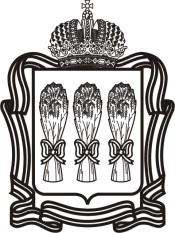 О внесении изменений в Территориальную программу государственных гарантий бесплатного оказания гражданам медицинской помощи на территории Пензенской области на 2018 год и на плановый период 2019 и 2020 годов, 
утвержденную постановлением Правительства 
Пензенской области от 22.12.2017 № 627-пП (с последующими изменениями)В целях приведения нормативного правового акта в соответствие 
с действующим законодательством, руководствуясь Законом Пензенской области от 20.12.2017 № 3135-ЗПО "О бюджете Территориального фонда обязательного медицинского страхования Пензенской области на 2018 год и плановый период 2019 и 2020 годов" (с последующими изменениями) и Законом Пензенской области от 22.12.2005 № 906-ЗПО "О Правительстве Пензенской области" (с последующими изменениями), Правительство Пензенской области п о с т а н о в л я е т:1. Внести в Территориальную программу государственных гарантий бесплатного оказания гражданам медицинской помощи на территории Пензенской области на 2018 год и на плановый период 2019 и 2020 годов
(далее - Программа), утвержденную постановлением Правительства Пензенской области от 22.12.2017 № 627-пП "О территориальной программе государственных гарантий бесплатного оказания гражданам медицинской помощи на территории Пензенской области на 2018 год и на плановый период 2019 и 2020 годов" 
(с последующими изменениями), следующие изменения:1.1. В пункте 2.3 "Территориальная программа обязательного медицинского страхования Пензенской области на 2018 год и на плановый период 2019 и 
2020 годов" раздела 2 "Перечень заболеваний (состояний) и перечень видов, форм и условий медицинской помощи, оказываемой гражданам без взимания 
с них платы за счет средств бюджетных ассигнований бюджета Пензенской области и средств бюджета Территориального фонда обязательного медицинского страхования Пензенской области" Программы:1.1.1. абзац сорок девятый подпункта 2.3.2. изложить в следующей редакции: "В рамках реализации Программы ОМС также осуществляется предоставление ветеранам Великой Отечественной войны (ВОВ), ветеранам боевых действий на территории Российской Федерации и территории других государств, ветеранам военной службы внеочередной бесплатной медицинской помощи (в том числе ежегодного бесплатного диспансерного обследования) в рамках Программы ОМС в медицинских организациях, участвующих в реализации Программы ОМС.";1.1.2. абзац пятьдесят третий подпункта 2.3.2. изложить в следующей редакции: "В рамках Программы ОМС осуществляется проведение осмотров врачами и диагностических исследований в целях медицинского освидетельствования лиц, желающих усыновить (удочерить), взять под опеку (попечительство), в приемную или патронатную семью детей, оставшихся без попечения родителей, медицинского обследования детей-сирот и детей, оставшихся без попечения родителей, помещаемых под надзор в организацию для детей-сирот и детей, оставшихся без попечения родителей, а также проведение обязательных диагностических исследований и оказание медицинской помощи гражданам в организациях и учреждениях, работающих в системе ОМС, категории граждан, имеющих страховой медицинский полис, при постановке их на воинский учет, призыве или поступлении на военную службу или приравненную к ней службу по контракту, поступлении в военные профессиональные образовательные организации или в военные образовательные организации высшего образования, заключении с Министерством обороны Российской Федерации договора об обучении на факультете военного обучения (военной кафедре) при федеральной государственной образовательной организации высшего образования по программе военной подготовки офицеров запаса, программе военной подготовки сержантов, старшин запаса либо программе военной подготовки солдат, матросов запаса, в военной образовательной организации высшего образования по программе военной подготовки сержантов, старшин запаса либо программе военной подготовки солдат, матросов запаса, призыве на военные сборы, а также при направлении на альтернативную гражданскую службу, за исключением медицинского освидетельствования в целях определения годности граждан к военной или приравненной к ней службе.";1.1.3. подпункт 2.3.5. изложить в новой редакции согласно приложению № 1 к настоящему постановлению;1.1.4. подпункт 2.3.11 изложить в новой редакции согласно приложению № 2 
к настоящему постановлению.1.2. В пункте 2.4 "Территориальная программа обязательного медицинского страхования Пензенской области на 2018 год и на плановый период 2019 и 
2020 годов" раздела 2 "Перечень заболеваний (состояний) и перечень видов, форм и условий медицинской помощи, оказываемой гражданам без взимания 
с них платы за счет средств бюджетных ассигнований бюджета Пензенской области и средств бюджета Территориального фонда обязательного медицинского страхования Пензенской области" Программы:1.2.1. абзац шестой после таблицы "Перечень и объем видов высоко-технологичной медицинской помощи, не включенной в базовую программу обязательного медицинского страхования, финансовое обеспечение которых осуществляется за счет средств бюджета Пензенской области в 2018 году" подпункта 2.4.1. изложить в следующей редакции: "В рамках Программы за счет бюджетных ассигнований бюджета Пензенской области осуществляется финансовое обеспечение проведения осмотров врачами и диагностических исследований в целях медицинского освидетельствования лиц, желающих усыновить (удочерить), взять под опеку (попечительство), в приемную или патронатную семью детей, оставшихся без попечения родителей, медицинского обследования детей-сирот и детей, оставшихся без попечения родителей, помещаемых под надзор в организацию для детей-сирот и детей, оставшихся без попечения родителей, а также проведение обязательных диагностических исследований и оказание медицинской помощи гражданам при постановке их на воинский учет, призыве или поступлении на военную службу или приравненную к ней службу по контракту, поступлении в военные профессиональные образовательные организации или в военные образовательные организации высшего образования, заключении с Министерством обороны Российской Федерации договора об обучении на факультете военного обучения (военной кафедре) при федеральной государственной образовательной организации высшего образования по программе военной подготовки офицеров запаса, программе военной подготовки сержантов, старшин запаса либо программе военной подготовки солдат, матросов запаса, в военной образовательной организации высшего образования по программе военной подготовки сержантов, старшин запаса либо программе военной подготовки солдат, матросов запаса, призыве на военные сборы, а также при направлении на альтернативную гражданскую службу, за исключением медицинского освидетельствования в целях определения годности граждан к военной или приравненной к ней службе.".1.3. Раздел 4 "Задание по обеспечению государственных гарантий бесплатного оказания гражданам медицинской помощи за счет средств бюджетов всех уровней" Программы изложить в новой редакции согласно приложению № 3 к настоящему постановлению.1.4. Подпункт 5.14.3.1 пункта 5.14 раздела 5 "Порядок и условия предоставления медицинской помощи, в том числе сроки ожидания медицинской помощи, оказываемой в плановой форме, в том числе сроки ожидания оказания медицинской помощи в стационарных условиях, перечень мероприятий по профилактике заболеваний и формированию здорового образа жизни, осуществляемых в рамках Программы"  изложить в следующей редакции: "5.14.3.1. Показатели результативности использования субсидий не устанавливаются.  Требования к отчетности об использовании  субсидий не устанавливаются в связи с отсутствием показателей результативности использования субсидий.".1.5. Раздел 6 "Стоимость программы" Программы изложить в новой редакции согласно приложению № 4 к настоящему постановлению.1.6. Пункты 7.1-7.3. и 7.5 раздела 7 "Объем медицинской помощи в расчете на одного жителя, стоимость объема медицинской помощи с учетом условий ее оказания, подушевой норматив финансирования" Программы изложить в новой редакции согласно приложению № 5 к настоящему постановлению.1.7. Подпункт 8.2.3.1 пункта 8.2.2 раздела 8.2 "Порядок оплаты за счет бюджетных ассигнований бюджета Пензенской области медицинской помощи в экстренной форме, оказанной медицинскими организациями частной системы здравоохранения, включенными в перечень медицинских организаций, участвующих в реализации Программы" изложить в следующей редакции: "8.2.3.1. Показатели результативности использования субсидий не устанавливаются.  Требования к отчетности об использовании  субсидий не устанавливаются в связи с отсутствием показателей результативности использования субсидий.".2. Признать утратившим силу подпункт 1.1.1. пункта 1.1. части 1 постановления Правительства Пензенской области от 15.05.2018  № 281-пП 
"О внесении изменений в Территориальную программу государственных гарантий бесплатного оказания гражданам медицинской помощи на территории Пензенской области на 2018 год и на плановый период 2019 и 2020 годов, утвержденную постановлением Правительства Пензенской области от 22.12.2017 № 627-пП".3. Настоящее постановление вступает в силу со дня его официального опубликования.4. Настоящее постановление опубликовать в газете "Пензенские губернские ведомости" и разместить (опубликовать) на "Официальном интернет-портале правовой информации" (www.pravo.gov.ru) и на официальном сайте Правительства Пензенской области в информационно-телекоммуникационной сети "Интернет".5. Контроль за исполнением настоящего постановления возложить на заместителя Председателя Правительства Пензенской области, координирующего вопросы здравоохранения.2.3.5. Объемы предоставления медицинской помощи в рамкахПрограммы ОМС2.3.5.1. Объемы стационарной медицинской помощи, предоставляемой 
по Программе ОМС в соответствии с базовой Программой ОМС 
на 2018 год <*>*) Объемы предоставления медицинской помощи для конкретной медицинской организации, включенной в реестр медицинских организаций, осуществляющих деятельность в сфере ОМС, распределяются решением комиссии по разработке Территориальной программы ОМС в соответствии 
с требованиями частей 9,10 статьи 36 Федерального закона от 29.11.2010 № 326-ФЗ "Об обязательном медицинском страховании в Российской Федерации" (с последующими изменениями).В соответствии с требованиями части 10 статьи 36 Федерального закона от 29.11.2010 № 326-ФЗ 
"Об обязательном медицинском страховании в Российской Федерации" (с последующими изменениями) объемы предоставления медицинской помощи, установленные Территориальной программой ОМС, включают в себя объемы предоставления медицинской помощи застрахованным лицам на территории Пензенской области за пределами территории страхования.**) Включая объемы медицинской помощи, оказываемой по профилю "детская онкология".2.3.5.2. Объемы медицинской помощи, предоставляемой в условиях дневных стационаров всех типов по Программе ОМС в соответствии с базовой Программой ОМС на 2018 год.*)*) Объемы предоставления медицинской помощи для конкретной медицинской организации, включен-ной в реестр медицинских организаций, осуществляющих деятельность в сфере ОМС, распределяются решением комиссии по разработке Территориальной программы ОМС в соответствии с требованиями частей 9,10 статьи 36 Федерального закона от 29.11.2010 № 326-ФЗ "Об обязательном медицинском страховании 
в Российской Федерации" (с последующими изменениями).В соответствии с требованиями части 10 статьи 36 Федерального закона от 29.11.2010 № 326-ФЗ 
"Об обязательном медицинском страховании в Российской Федерации" (с последующими изменениями) объемы предоставления медицинской помощи, установленные Территориальной программой ОМС, включают в себя объемы предоставления медицинской помощи застрахованным лицам на территории Пензенской области 
за пределами территории страхования.**) Терапевтические, включая гастроэнтерологические.***) Хирургические, включая онкологические, гематологические, радиологические, сосудистой хирургии.****) Объемы заместительной почечной терапии, предоставляемой в условиях дневного стационара 
по Программе ОМС в 2018 году в соответствии с базовой Программой ОМС, по каждому наименованию процедур представлены в подпункте 2.3.5.2.1.2.3.5.2.1. Объемы заместительной почечной терапии, предоставляемой 
в условиях дневного стационара по Программе ОМС в 2018 году в соответствии с базовой Программой ОМС. *)*) Объемы предоставления медицинской помощи для конкретной медицинской организации, включенной в реестр медицинских организаций, осуществляющих деятельность в сфере ОМС, распределяются решением комиссии по разработке Территориальной программы ОМС в соответствии с требованиями частей 9,10 статьи 36 Федерального закона от 29.11.2010 № 326-ФЗ "Об обязательном медицинском страховании 
в Российской Федерации" (с последующими изменениями).**) Случай лечения заместительной почечной терапии методом гемодиализа - 13 процедур в течение 
30 дней; случай лечения заместительной почечной терапии методом перитонеального диализа - 30,4 дня.2.3.5.3. Объемы амбулаторной медицинской помощи, предоставляемой 
по Программе ОМС в 2018 в соответствии с базовой Программой ОМС 
по врачебным специальностям. *)*) Объемы предоставления медицинской помощи для конкретной медицинской организации, включенной в реестр медицинских организаций, осуществляющих деятельность в сфере ОМС, распределяются решением комиссии по разработке Территориальной программы ОМС в соответствии с требованиями частей 9,10 статьи 36 Федерального закона от 29.11.2010 № 326-ФЗ "Об обязательном медицинском страховании в Российской Федерации" (с последующими изменениями).В соответствии с требованиями части 10 статьи 36 Федерального закона от 29.11.2010 № 326-ФЗ 
"Об обязательном медицинском страховании в Российской Федерации" (с последующими изменениями) объемы предоставления медицинской помощи, установленные Территориальной программой ОМС, включают в себя объемы предоставления медицинской помощи застрахованным лицам на территории Пензенской области за пределами территории страхования.**) Включая объемы аудиологического скрининга с профилактической целью.***) Объемы простых медицинских услуг, оказываемых в амбулаторных условиях по Программе ОМС 
в 2018 году в соответствии с базовой Программой ОМС (амбулаторная хирургия), по каждому наименованию услуг представлены в подпункте 2.3.5.3.2.****) Объемы диагностических исследований, проводимых в амбулаторных условиях по Программе ОМС в 2018 году в соответствии с базовой Программой ОМС (диагностические исследования), по каждому наименованию услуг представлены в подпункте 2.3.5.4.*****) Объемы заместительной почечной терапии, предоставляемой по Программе ОМС в 2018 году 
в соответствии с базовой Программой ОМС, по каждому наименованию процедур представлены в подпункте 2.3.5.3.3. ******) Среднее число посещений по заболеваниям в одном обращении по специальности "нефрология" указано без учета посещений при проведении заместительной почечной терапии.2.3.5.3.1. Объемы амбулаторной медицинской помощи, предоставляемой 
по Программе ОМС в 2018 году в соответствии с базовой Программой ОМС 
по врачебным специальностям, в расчете на одно застрахованное по ОМС лицо.*)*) Объемы предоставления медицинской помощи для конкретной медицинской организации, включенной в реестр медицинских организаций, осуществляющих деятельность в сфере ОМС, распределяются решением комиссии по разработке Территориальной программы ОМС в соответствии с требованиями частей 9,10 статьи 36 Федерального закона от 29.11.2010 № 326-ФЗ "Об обязательном медицинском страховании 
в Российской Федерации" (с последующими изменениями).В соответствии с требованиями части 10 статьи 36 Федерального закона от 29.11.2010 № 326-ФЗ 
"Об обязательном медицинском страховании в Российской Федерации" (с последующими изменениями) объемы предоставления медицинской помощи, установленные Территориальной программой ОМС, включают в себя объемы предоставления медицинской помощи застрахованным лицам на территории Пензенской области за пределами территории страхования.**) Включая объемы аудиологического скрининга.2.3.5.3.2. Объемы простых медицинских услуг, оказываемых в амбулаторных условиях в рамках базовой Программы ОМС в 2018 году (амбулаторная хирургия). *)*) Объемы предоставления медицинской помощи для конкретной медицинской организации, включенной в реестр медицинских организаций, осуществляющих деятельность в сфере ОМС, распределяются решением комиссии по разработке Территориальной программы ОМС в соответствии с требованиями частей 9,10 статьи 36 Федерального закона от 29.11.2010 № 326-ФЗ "Об обязательном медицинском страховании 
в Российской Федерации" (с последующими изменениями).  2.3.5.3.3. Объемы заместительной почечной терапии, предоставляемой 
в амбулаторных условиях по Программе ОМС в 2018 году в соответствии с базовой Программой ОМС. *)*) Объемы предоставления медицинской помощи для конкретной медицинской организации, включенной в реестр медицинских организаций, осуществляющих деятельность в сфере ОМС, распределяются решением комиссии по разработке Территориальной программы ОМС в соответствии с требованиями частей 9,10 статьи 36 Федерального закона от 29.11.2010 № 326-ФЗ "Об обязательном медицинском страховании 
в Российской Федерации" (с последующими изменениями).**) Одно обращение по поводу заболевания при проведении заместительной почечной терапии включает все услуги диализа, оказанные пациенту в течение одного месяца, т.е. 13 процедур гемодиализа или 30 (31) услугу перитонеального диализа.2.3.5.4. Объемы диагностических исследований, проводимых в амбулаторных условиях в соответствии с базовой Программой ОМС в 2018 году*)*) Объемы предоставления медицинской помощи для конкретной медицинской организации, включенной в реестр медицинских организаций, осуществляющих деятельность в сфере ОМС, распределяются решением комиссии по разработке Территориальной программы ОМС в соответствии с требованиями частей 9,10 статьи 36 Федерального закона от 29.11.2010 № 326-ФЗ "Об обязательном медицинском страховании 
в Российской Федерации" (с последующими изменениями).2.3.5.5. Объемы скорой медицинской помощи, предоставляемой по Программе ОМС в соответствии с базовой Программой ОМС на 2018 год, -
395 847 вызовов. Норматив объема предоставления скорой медицинской помощи в расчете на одно застрахованное по ОМС лицо - 0,300 вызова.Объемы предоставления медицинской помощи для конкретной медицинской организации, включенной в реестр медицинских организаций, осуществляющих деятельность в сфере ОМС, распределяются решением комиссии по разработке Территориальной программы ОМС в соответствии с требованиями частей 9,10 статьи 36 Федерального закона от 29.11.2010 
№ 326-ФЗ "Об обязательном медицинском страховании в Российской Федерации" (с последующими изменениями).В соответствии с требованиями части 10 статьи 36 Федерального закона от 29.11.2010 № 326-ФЗ "Об обязательном медицинском страховании 
в Российской Федерации" (с последующими изменениями) объемы предоставления медицинской помощи, установленные Территориальной программой ОМС, включают в себя объемы предоставления медицинской помощи застрахованным лицам на территории Пензенской области за пределами территории страхования.2.3.5.6. Нормативные сроки средней длительности пребывания одного больного в стационаре и нормативное число дней использования койки в году, установленные для медицинских организаций, работающих в системе ОМС 
на территории Пензенской области, с 01.01.2018. ____________2.3.11. Стоимость Программы ОМС на 2018 год*) в случае включения паллиативной медицинской помощи в территориальную программу ОМС сверх базовой программы ОМС с соответствующим платежом субъекта Российской Федерации;**) 1 319 490- численность застрахованных по ОМС лиц по состоянию на 01.04.2017._____________4. Задание по обеспечению государственных гарантий бесплатного оказания гражданам медицинской помощи 
за счет средств бюджетов всех уровней4.1.1. Структура коечной сети круглосуточного стационара медицинских организаций, финансируемых за счет бюджетных ассигнований соответствующих бюджетов с 01.01.2018:4.1.2. Структура коечной сети круглосуточного стационара медицинских организаций, финансируемых за счет бюджетных ассигнований соответствующих бюджетов с 01.07.2018:4.2. Объемы стационарной медицинской помощи, предоставляемой за счет бюджетных ассигнований соответствующих бюджетов на 2018 год4.3. Норматив специализированной медицинской помощи в стационарных условиях, предоставляемой за счет бюджетных ассигнований соответствующих бюджетов  на 2018 год4.4. Структура коек дневного стационара медицинских организаций, финансируемых за счет средств бюджета Пензенской области на 2018 год4.5. Объемы медицинской помощи в условиях дневных стационаров 
за счет бюджетных ассигнований бюджета Пензенской области на 2018 год4.6. Норматив объемов медицинской помощи в условиях дневных стационаров за счет бюджетных ассигнований бюджета Пензенской области на 2018 год4.7. Нормативы объемов скорой медицинской помощи и медицинской помощи, предоставляемой в амбулаторных условиях, за счет бюджетных ассигнований бюджета Пензенской области на 2018 год<*> включая психотерапию,<**> включая объемы медицинской помощи отделения охраны репродуктивного здоровья и посещения медико-генетической консультации.При переводе посещений в связи с заболеваниями в обращения кратность составляет 2,9117._________6. Стоимость программы6.1. Сводный расчет стоимости утвержденной Программы на 2018 год*) без учета финансовых средств консолидированного бюджета субъекта Российской Федерации на содержание медицинских организаций, работающих 
в системе ОМС (затраты, не вошедшие в тариф);**) указываются расходы консолидированного бюджета субъекта Российской Федерации на приобретение медицинского оборудования для медицинских организаций, работающих в системе ОМС, сверх ТПОМС; ***) в случае включения паллиативной медицинской помощи в территориальную программу ОМС сверх базовой программы ОМС с соответствующим платежом субъекта Российской Федерации;****) 1 336 376 человек - прогнозная численность постоянного населения Пензенской области на 01.01.2018, на 01.01.2019 - 1 329 492 человека, 
на 01.01.2020 - 1 321 901  человек, по данным Росстата, 1 319 490 - численность застрахованных по ОМС лиц по состоянию на 01.04.2017.6.2. Стоимость Программы по источникам финансового обеспечения на 2018 год и на плановый период 2019 и 2020 годов на территории Пензенской области *) Без учета бюджетных ассигнований федерального бюджета на ОНЛС, целевые программы, а также межбюджетных трансфертов (строки 06 и 10). **) Без учета расходов на обеспечение выполнения территориальными фондами обязательного медицинского страхования своих функций, предусмотренных законом о бюджете территориального фонда  обязательного медицинского страхования по  разделу 01 "Общегосударственные вопросы".***) 1 336 376 человек - прогнозная численность постоянного населения Пензенской области на 01.01.2018, на 01.01.2019 - 1 329 492 человека, 
на 01.01.2020 - 1 321 901 человек, по данным Росстата, 1 319 490 - численность застрахованных по ОМС лиц по состоянию на 01.04.2017.______________Изменения, которые вносятся в пункты 7.1.- 7.3. и 7.5 раздела 7"Объем медицинской помощи в расчете на одного жителя, 
стоимость объема медицинской помощи с учетом условий 
ее оказания, подушевой норматив финансирования" Программы7.1. Нормативы объема медицинской помощи по видам, условиям и формам ее оказания в целом по Программе определяются в единицах объема в расчете на одного жителя в год, по базовой программе обязательного медицинского страхования - в расчете на одно застрахованное лицо. Нормативы объема медицинской помощи используются в целях планирования и финансово-экономического обоснования размера подушевых нормативов финансового обеспечения, предусмотренных Программой, и составляют:7.1.1. для скорой медицинской помощи вне медицинской организации, включая медицинскую эвакуацию, на 2018 - 2020 годы в рамках базовой программы обязательного медицинского страхования - 0,300 вызова на одно застрахованное лицо;7.1.2. для скорой, в том числе скорой специализированной, медицинской помощи, не включенной в территориальную программу обязательного медицинского страхования, включая медицинскую эвакуацию, за счет бюджетных ассигнований бюджета Пензенской области на 2018 год - 0,01816 вызова на одного жителя;7.1.3. для медицинской помощи в амбулаторных условиях, оказываемой с профилактическими и иными целями (включая посещения центров здоровья, посещения в связи с диспансеризацией, посещения среднего медицинского персонала, а также разовые посещения в связи с заболеваниями, в том числе при заболеваниях полости рта, слюнных желез и челюстей, за исключением зубного протезирования), на 2018 - 2020 годы в рамках базовой программы обязательного медицинского страхования - 2,350 посещения на одно застрахованное лицо, за счет бюджетных ассигнований бюджета Пензенской области на 2018 - 2020 годы - 0,490* посещения на одного жителя, в том числе 0,0086 посещения на одного жителя по паллиативной медицинской помощи;7.1.4. для медицинской помощи в амбулаторных условиях, оказываемой в связи с заболеваниями, на 2018 - 2020 годы в рамках базовой программы обязательного медицинского страхования - 1,980 обращения (законченного случая лечения заболевания в амбулаторных условиях, в том числе в связи с проведением медицинской реабилитации, с кратностью посещений по поводу одного заболевания не менее 2) на одно застрахованное лицо, за счет бюджетных ассигнований бюджета Пензенской области на 2018 - 2020 годы - 0,140* обращения на одного жителя, в том числе 0,0014 обращения на одного жителя по паллиативной медицинской помощи;7.1.5. для медицинской помощи в амбулаторных условиях, оказываемой в неотложной форме, на 2018 - 2020 годы в рамках базовой программы обязательного медицинского страхования - 0,560 посещения на одно застрахованное лицо;7.1.6. для медицинской помощи в условиях дневных стационаров на 
2018 - 2020 годы в рамках базовой программы обязательного медицинского страхования - 0,060 случая лечения на одно застрахованное лицо, за счет бюджетных ассигнований бюджета Пензенской области на 2018 - 2020 годы - 0,0028* случая лечения на одного жителя;7.1.7. для специализированной медицинской помощи в стационарных условиях на 2018 - 2020 годы в рамках базовой программы обязательного медицинского страхования - 0,17235 случая госпитализации на одно застрахованное лицо, в том числе для медицинской реабилитации в специализированных медицинских организациях, оказывающих медицинскую помощь по профилю "Медицинская реабилитация", и реабилитационных отделениях медицинских организаций в рамках базовой программы обязательного медицинского страхования на 2018 год - 0,048 койко-дня на одно застрахованное лицо, на 2019 год - 0,058 койко-дня на одно застрахованное лицо, на 2020 год - 0,070 койко-дня на одно застрахованное лицо (в том числе норматив объема для медицинской реабилитации для детей в возрасте 0 - 17 лет с учетом реальной потребности: на 2018 год - 0,012 койко-дня 
на 1 застрахованное лицо, на 2019 год - 0,014 койко-дня на 1 застрахованное лицо, на 2020 год - 0,017 койко-дня на 1 застрахованное лицо), за счет бюджетных ассигнований соответствующих бюджетов на 2018 - 2020 годы - 0,016 случая госпитализации на одного жителя;7.1.8. для паллиативной медицинской помощи в стационарных условиях (включая хосписы и больницы сестринского ухода) за счет бюджетных ассигнований бюджета Пензенской области на 2018 - 2020 годы - 0,092 койко-дня на одного жителя.7.1.9. Объем высокотехнологичной медицинской помощи в целом по Программе (в том числе высокотехнологичной медицинской помощи, не включенной в базовую программу обязательного медицинского страхования, оказываемой медицинскими организациями, подведомственными федеральным органам исполнительной власти) в расчете на одного жителя составляет на 
2018 - 2020 годы  0,006 случая госпитализации.Объем медицинской помощи, оказываемой не застрахованным по обязательному медицинскому страхованию гражданам в экстренной форме при внезапных острых заболеваниях, состояниях, обострении хронических заболеваний, представляющих угрозу жизни пациента, входящих в базовую программу обязательного медицинского страхования, включается в нормативы объема медицинской помощи, оказываемой в амбулаторных и стационарных условиях, и обеспечивается за счет бюджетных ассигнований бюджета Пензенской области.7.2. Нормативы объема медицинской помощи по видам, условиям и формам ее оказания с учетом этапов оказания в единицах объема на одного жителя в год за счет бюджетных ассигнований бюджета Пензенской области, по Программе ОМС на одно застрахованное лицо в год составляют на 2018 год:7.2.1. для медицинской помощи в амбулаторных условиях, оказываемой 
с профилактической и иными целями, на первом этапе оказания медицинской помощи за счет бюджетных ассигнований бюджета Пензенской области - 
0,168 посещения на одного жителя, в рамках базовой программы обязательного медицинского страхования - 1,206 посещения на одно застрахованное лицо, 
на втором этапе оказания медицинской помощи за счет бюджетных ассигнований бюджета Пензенской области - 0,145 посещения на одного жителя, в рамках базовой программы обязательного медицинского страхования - 0,680 посещения на одно застрахованное лицо, на третьем этапе оказания медицинской помощи за счет бюджетных ассигнований бюджета Пензенской области - 0,177 посещения на одного жителя, в рамках базовой программы обязательного медицинского страхования - 0,464 посещения на одно застрахованное лицо;7.2.2. для медицинской помощи в амбулаторных условиях, оказываемой 
в связи с заболеваниями, на первом этапе оказания медицинской помощи за счет бюджетных ассигнований бюджета Пензенской области - 0,032 обращения 
на одного жителя, в рамках базовой программы обязательного медицинского страхования - 1,206 обращения  на одно застрахованное лицо, на втором этапе оказания медицинской помощи за счет бюджетных ассигнований бюджета Пензенской области - 0,040 обращения на одного жителя, в рамках базовой программы обязательного медицинского страхования - 0,563 обращения 
на одно застрахованное лицо, на третьем этапе оказания медицинской помощи за счет бюджетных ассигнований бюджета Пензенской области - 0,068 обращения на одного жителя, в рамках базовой программы обязательного медицинского страхования - 0,211 обращения  на одно застрахованное лицо;7.2.3. для медицинской помощи в амбулаторных условиях, оказываемой 
в неотложной форме, в рамках базовой программы обязательного медицинского страхования на первом этапе оказания медицинской помощи - 0,266 посещения на одно застрахованное лицо, на втором этапе оказания медицинской помощи - 0,160 посещения на одно застрахованное лицо, на третьем этапе оказания медицинской помощи - 0,134 посещения на одно застрахованное лицо;7.2.4. для медицинской помощи в условиях дневных стационаров 
на первом этапе оказания медицинской помощи - в рамках базовой программы обязательного медицинского страхования - 0,025 случая лечения на одно застрахованное лицо, на втором этапе оказания медицинской помощи за счет бюджетных ассигнований бюджета Пензенской области - 0,0004 случая лечения на одного жителя, в рамках базовой программы обязательного медицинского страхования - 0,017 случая лечения на одно застрахованное лицо, на третьем этапе оказания медицинской помощи за счет бюджетных ассигнований бюджета Пензенской области - 0,0024 случая лечения на одного жителя, в рамках базовой программы обязательного медицинского страхования - 0,018 случая лечения на одно застрахованное лицо;7.2.5. для медицинской помощи в стационарных условиях на первом этапе оказания медицинской помощи за счет бюджетных ассигнований соответствующих бюджетов - 0,001 случая госпитализации (законченного случая лечения в стационарных условиях) на одного жителя, в рамках базовой программы обязательного медицинского страхования - 0,01299 случая госпитализации на одно застрахованное лицо, на втором этапе оказания медицинской помощи за счет бюджетных ассигнований соответствующих бюджетов - 0,004 случая на одного жителя, в рамках базовой программы обязательного медицинского страхования - 0,05161 случая госпитализации 
на одно застрахованное лицо, на третьем этапе оказания медицинской помощи за счет бюджетных ассигнований соответствующих бюджетов - 0,011 случая 
на одного жителя, в рамках базовой программы обязательного медицинского страхования - 0,10775 случая госпитализации на одно застрахованное лицо; 7.2.6. для медицинской помощи с использованием передвижных форм предоставления медицинских услуг - 0,005 выезда на одно застрахованное лицо.7.3. Нормативы финансовых затрат на единицу объема медицинской помощи на 2018 год составляют:7.3.1. на один вызов скорой медицинской помощи за счет средств обязательного медицинского страхования - 2237,95 рубля;7.3.2. на один вызов скорой, в том числе скорой специализированной, медицинской помощи, не включенной в территориальную программу обязательного медицинского страхования, за счет средств бюджета Пензенской области - 2663,55 рубля;7.3.3. на одно посещение с профилактическими и иными целями при оказании медицинской помощи в амбулаторных условиях медицинскими организациями (их структурными подразделениями) за счет средств бюджета Пензенской области (включая расходы на оказание паллиативной медицинской помощи в амбулаторных условиях, в том числе на дому) - 422,49 рубля, за счет средств обязательного медицинского страхования - 455,22 рубля;7.3.4. на одно обращение по поводу заболевания при оказании медицинской помощи в амбулаторных условиях медицинскими организациями (их структурными подразделениями) за счет средств бюджета Пензенской области - 1238,29 рубля, за счет средств обязательного медицинского страхования - 1275,31 рубля;7.3.5. на одно посещение при оказании медицинской помощи в неотложной форме в амбулаторных условиях за счет средств обязательного медицинского страхования - 582,78 рубля;7.3.6. на один случай лечения в условиях дневных стационаров за счет средств бюджета Пензенской области - 10128,57 рубля, за счет средств обязательного медицинского страхования - 15594,83 рубля;7.3.7. на один случай госпитализации в медицинских организациях (их структурных подразделениях), оказывающих медицинскую помощь в стационарных условиях, за счет средств соответствующих бюджетов - 43976,82 рубля, за счет средств обязательного медицинского страхования - 30090,16 рубля;7.3.8. на один койко-день по медицинской реабилитации в специализированных медицинских организациях, оказывающих медицинскую помощь по профилю "Медицинская реабилитация", и реабилитационных отделениях медицинских организаций за счет средств обязательного медицинского страхования - 2340,36 рубля;7.3.9. на один койко-день в медицинских организациях (их структурных подразделениях), оказывающих паллиативную медицинскую помощь в стационарных условиях (включая хосписы и больницы сестринского ухода), за счет средств бюджета Пензенской области - 1943,70 рубля.7.5. Подушевые нормативы финансирования, предусмотренные Программой (без учета расходов федерального бюджета), составляют:- за счет бюджетных ассигнований соответствующих бюджетов (в расчете на одного жителя) в 2018 году - 3027,06 рубля, в 2019 году - 2615,01 рубля, в 2020 году - 3433,59 рубля, за счет средств обязательного медицинского страхования на финансирование базовой программы обязательного медицинского страхования за счет субвенций Федерального фонда обязательного медицинского страхования (в расчете на одно застрахованное лицо) в 2018 году - 10880,62 рубля, в 2019 году - 11279,60 рубля, в 2020 году - 11730,69 рубля, из них:- за счет субвенций из бюджета Федерального фонда обязательного медицинского страхования в 2018 году (с учетом расходов на обеспечение выполнения территориальными фондами обязательного медицинского страхования своих функций, предусмотренных законом о бюджете территориального фонда обязательного медицинского страхования по разделу 01 "Общегосударственные вопросы") - 10877,58 рубля, в 2019 году - 
11276,56 рубля, в 2020 году - 11727,65 рубля;- за счет прочих поступлений в 2018 году - 3,04 рубля, в 2019 - 2020 годах - 3,04 рубля.* смертность населения Пензенской области по сравнению со среднероссийским показателями ниже: от туберкулеза  на 53,8%, от болезни ВИЧ на 70%, от психических расстройств и расстройств поведения на 63,9%; заболеваемость населения Пензенской области  ниже среднероссийской: туберкулезом на 34,3%, ВИЧ-инфекцией на 33% и число пациентов с впервые в жизни установленным диагнозом, взятых под диспансерное наблюдение, с психотическими расстройствами, связанными с синдромом зависимости 
от наркотических веществ, на 31,5%. На основании изложенного и в соответствии с письмом Минздрава России от 13.12.2017 № 11-7/10/2-8616 "О формировании и экономическом обосновании территориальной программы государственных гарантий бесплатного оказания гражданам медицинской помощи на 2018 год и на плановый период 2019 и 2020 годов" 
к объемам медицинской помощи применен коэффициент дифференциации (0,7). ___________ПРАВИТЕЛЬСТВО ПЕНЗЕНСКОЙ ОБЛАСТИП О С Т А Н О В Л Е Н И Еот20 августа 2018 г.№  423-пПг.Пенза г.Пенза г.Пенза г.Пенза Губернатор
Пензенской области  И.А. БелозерцевПриложение № 1к постановлению Правительства Пензенской области от 20.08.2018 № 423-пП№ 
п/пПрофильмедицинской помощиКоличество случаев госпитализации (законченных случаев леченияв стационарных условиях)Количество случаев госпита-лизации 
на одно застрахо-ванное лицо в годКоличество койко-дней123451Кардиология 16 1900,01227174 8532Ревматология1 8700,0014224 4973Гастроэнтерология1 5460,0011716 6974Пульмонология5 5890,0042463 1575Эндокринология2 6300,0019930 5096Нефрология2 0040,0015223 0487Гематология **)1 7510,0013322 7638Аллергология и иммунология6180,000476 2419Педиатрия13 4610,01020115 76510Терапия30 1010,02281304 02411Неонатология1 9370,0014723 43812Травматология и ортопедия7 3810,0055981 93013Урология (детская урология-андрология)5 9830,0045353 24914Нейрохирургия2 6600,0020228 46215Хирургия (комбустиология)4630,000356 25116Челюстно-лицевая хирургия, стоматология1 1810,000909 09417Торакальная хирургия8490,0006411 29218Колопроктология1 4050,0010713 91019Сердечно-сосудистая хирургия (кардиохирургические койки) всего, в том числе:3 7750,0028636 61819.1коронарная реваскуляция миокарда с применением ангиопластики в сочетании 
со стентированием при ишемической болезни сердца,на сумму 400 619 449,31 руб. 2 1250,00161Х19.2эндоваскулярная хирургическая коррекция нарушений ритма сердца, на сумму 60 309 207,45 руб.  3410,00026Х19.3коронарная реваскуляризация миокарда с применением аортокоронарного шунтирования при ишемической болезни сердца,на сумму 48 436,84 руб.  1510,00011Х20Сердечно-сосудистая хирургия (койки сосудистой хирургии)1 1820,0009012 17521Хирургия16 3280,01237145 32122Хирургия абдоминальная9 2820,0070382 61123Онкология **)10 7330,00813115 91624Акушерство и гинекология12 8810,0097685 01525Оториноларингология4 8810,0037037 09626Офтальмология10 1250,0076768 85027Неврология17 3210,01313209 58628Радиология и радиотерапия1 2740,0009713 75929Инфекционные болезни16 8780,01279119 83430Акушерское дело (койки для беременных и рожениц)14 0880,0106878 89331Акушерское дело (койки патологии беременности)4 4620,0033824 98732Дерматовенерология (дерматологические койки)700,0000586233Токсикология1 1120,0008411 23134Гериатрия1 5650,0011928 17035Медицинская реабилитация3 8380,0029163 33635.1из них медицинская реабилитация для детей в возрасте 0 - 17 лет9600,0007315 84036Итого в рамках базовой Программы ОМС227 4140,1723502 143 44037Норматив объемов предостав-ления медицинской помощи в расчете на одно застрахованное по ОМС лицо в рамках базовой Программы ОМСх0,172351,6244537.1в том числе медицинская реаби-литация (количество койко-дней 
в расчете на одно застрахованное по ОМС лицо)хх0,048№ 
п/пНаименование профилей коекКоли-чествослучаев леченияКоличество случаев лечения 
на одно застрахованное лицоКоли-чество пациенто-дней№ 
п/пНаименование профилей коекКоли-чествослучаев леченияКоличество случаев лечения 
на одно застрахованное лицоКоли-чество пациенто-дней123451Кардиологические, ревматологические2 1800,001718 7482Педиатрические соматические1 9000,001416 3403Терапевтические, в том числе: **)37 7740,0286324 8573.1.в стационаре на дому3 9150,003033 6704Неврологические10 8010,008292 8895Инфекционные9540,00078 2046Хирургические***)7 7040,005866 2547Урологические1 1910,000910 2438Гинекологические6 5130,005056 0129Гинекологические для вспомогательных репродуктивных технологий8500,000623 80010Травматологические, ортопедические3510,00033 01811Дерматологические2750,00022 36512Нефрологические, в том числе 
для проведения заместительной почечной терапии ****)7990,000621 49513Офтальмологические6 6650,005057 32014Оториноларингологические1 0270,00088 83215Нейрохирургические790,000168016Реабилитационные1060,0001913ИТОГО79 1690,0600711 970Норматив объемов предоставления медицинской помощи в расчете на одно застрахованное по ОМС лицо0,060х0,5396№п/пНаименование процедурыКоличествоуслугКоличествослучаев лечения **)Количествопациенто-дней123451Гемодиализ интермиттирующий высокопоточный7 92961018 3002Перитонеальный диализ1 612531 6123Перитонеальный диализ с использованием автоматизированных технологий57719577Итого:10 11868220 489№п/пНаименование специальностейОбъемы амбулаторной медицинской помощи на 2018 годОбъемы амбулаторной медицинской помощи на 2018 годОбъемы амбулаторной медицинской помощи на 2018 годОбъемы амбулаторной медицинской помощи на 2018 годОбъемы амбулаторной медицинской помощи на 2018 годОбъемы амбулаторной медицинской помощи на 2018 год№п/пНаименование специальностейвсего,в посеще-нияхв том числе:в том числе:в том числе:в том числе:среднее число посеще-ний по заболе-ваниямв одном обраще-нии№п/пНаименование специальностейвсего,в посеще-нияхс проф. целью,в посеще-нияхнеотложная медицин-ская помощь, 
в посеще-нияхпо поводу заболеванияпо поводу заболеваниясреднее число посеще-ний по заболе-ваниямв одном обраще-нии№п/пНаименование специальностейвсего,в посеще-нияхс проф. целью,в посеще-нияхнеотложная медицин-ская помощь, 
в посеще-нияхв обраще-нияхв посеще-нияхсреднее число посеще-ний по заболе-ваниямв одном обраще-нии123456781Акушерство и гинекология883 860207 6864 915176 647671 2593,82Аллергология и иммунология25 0158 313-6 42416 7022,63Дерматология204 78444 592-38 141160 1924,24Инфекционные болезни92 30421 5075 00327 41465 7942,45Кардиология и ревматология268 89859 3932 24866 857207 2573,16Неврология509 985214 9385 53799 831289 5102,97Оториноларингология, включая сурдологию**)415 052114 4117 08171 600293 5604,18Офтальмология501 675190 74215 60877 717295 3253,89Педиатрия**)1 402 005453 537118 677296 354829 7912,810Детская урология - андрология49 35648 0901094451 1572,611Терапия, всего, в том числе:3 097 155656 769462 663715 2361 977 7232,711.1Гастроэнтерология69 22314 213-20 37455 0102,711.2Гематология25 8099 620-5 99616 1892,711.3Нефрология ******), 
в том числе: 78 0967 162-9 01870 9342,711.3.1для проведения заместительной почечной терапии *****)56 835--3 79656 835X11.4Пульмонология20 4005 115-5 66115 2852,712Урология116 63524 5466 55732 89785 5322,613Хирургия, всего,в том числе:1 065 698337 152105 083207 821623 4633,013.1Колопроктология5 0092 222-9292 7873,013.2Нейрохирургия11 0281 9534 2961 5934 7793,013.3Травматология и ортопедия332 267105 13568 21352 973158 9193,013.4Сердечно-сосудистая хирургия11 0774 813-2 0886 2643,013.5Онкология230 21569 484-53 577160 7313,014Эндокринология216 87984 446-52 973132 4332,515Гериатрия2 2202 220----16Количество посещений центров здоровья, всего,в том числе:58 97858 978----16.1Посещения впервые обратившихся гражданв отчетном году для проведения комплексного обследования55 73955 739----16.2Посещения обратившихся граждан для динамического наблюдения3 2393 239----Всего:8 910 4992 527 320733 4811 870 3575 649 698-17Посещения к среднему медицинскому персоналу253 973253 973----18Стоматология, в посещениях2 476 238244 1065 433742 2332 226 6993,018.1Стоматология, в УЕТ9 657 328952 01321 189-8 6 84 126-19Посещения, связанныес диагностическими обследованиями ****)58 83958 839----20Амбулаторная хирургия,в посещениях***)16 56416 564----ИТОГО:11 716 1133 100 802738 9142 612 5907 876 397-Норматив объемов предоставления медицинской помощи 
в расчете на одно застрахованное по ОМС лицоХ2,3500,5601,980ХХ№п/пНаименование специальностейОбъемы амбулаторной медицинской помощи 
на 2018 годОбъемы амбулаторной медицинской помощи 
на 2018 годОбъемы амбулаторной медицинской помощи 
на 2018 годОбъемы амбулаторной медицинской помощи 
на 2018 годОбъемы амбулаторной медицинской помощи 
на 2018 год№п/пНаименование специальностейвсего,в посеще-нияхв том числе:в том числе:в том числе:в том числе:№п/пНаименование специальностейвсего,в посеще-нияхс проф. целью,в посе-щенияхнеотложная медицинская помощь, 
в посеще-нияхпо поводу заболеванияпо поводу заболевания№п/пНаименование специальностейвсего,в посеще-нияхс проф. целью,в посе-щенияхнеотложная медицинская помощь, 
в посеще-нияхв обраще-нияхв посеще-ниях12345671Акушерство и гинекология0,6680,1560,0030,1330,5092Аллергология и иммунология0,0190,006-0,0050,0133Дерматология0,1550,034-0,0290,1214Инфекционные болезни0,0700,0160,0040,0210,0505Кардиология и ревматология0,2040,0450,0020,0510,1576Неврология0,3860,1630,0040,0760,2197Оториноларингология, включая сурдологию**)0,3140,0870,0050,0530,2228Офтальмология0,3810,1450,0120,0590,2249Педиатрия**)1,0630,3440,0900,2250,62910Детская урология - андрология0,0380,0360,0010,0010,00111Терапия, всего, в том числе:2,3470,4970,3500,5421,50011.1Гастроэнтерология0,0530,011-0,0150,04211.2Гематология0,0190,007-0,0050,01211.3Нефрология, в том числе:0,0590,005-0,0070,05411.3.1для проведения замести-тельной почечной терапии 0,043--0,0030,04311.4Пульмонология0,0160,004-0,0040,01212Урология0,0890,0190,0050,0250,06513Хирургия, всего, 
в том числе:0,8090,2560,0800,1580,47313.1Колопроктология0,0040,002-0,0010,00213.2Нейрохирургия0,0080,0010,0030,0010,00413.3Травматология и ортопедия0,2510,0800,0520,0400,11913.4Сердечно-сосудистая хирургия0,0090,004-0,0020,00513.5Онкология0,1750,053-0,0410,12214Эндокринология0,1630,064-0,0390,09915Гериатрия0,0020,002---16Количество посещений центров здоровья, всего, 
в том числе:0,0450,045---16.1Посещения впервые обратившихся граждан в отчетном году для проведения комплексного обследования0,0420,042---16.2Посещения обратившихся граждан для динамического наблюдения0,0020,002---Всего:6,7531,9150,5561,4174,28217Посещения к среднему медицинскому персоналу0,1920,192---18Стоматология, в посещениях1,8760,1850,0040,5631,68718.1Стоматология, в УЕТ7,3190,7220,016-6,58119Посещения, связанные 
с диагностическими обследованиями0,0450,045---20Амбулаторная хирургия,в посещениях0,0130,013---ИТОГО:8,8792,3500,5601,9805,969№ п/пНаименование простых медицинских услуг по профилямКоличество простых медицинских услуг123Акушерство и гинекологияАкушерство и гинекологияАкушерство и гинекология1Биопсия шейки матки9112Электродиатермоконизация шейки матки3083Гистеросальпингография2304Искусственное прерывание беременности (аборт)800 5Раздельное диагностическое выскабливание полости матки и цервикального канала1 244 6Гистероскопия1 589 7Криодеструкция шейки матки2178Вакуум-аспирация эндометрия1 463 9Хирургическое лечение заболеваний шейки матки с использованием различных энергий18510Лазерная вапоризация шейки матки11611Радиоволновая терапия шейки матки1 018 12Удаление инородного тела из влагалища62Итого по профилю "акушерство и гинекология"8 143 Хирургия, включая детскую хирургию, онкологию, детскую онкологиюХирургия, включая детскую хирургию, онкологию, детскую онкологиюХирургия, включая детскую хирургию, онкологию, детскую онкологию13Биопсия щитовидной или паращитовидной железы под контролем ультразвукового исследования4 144 14Биопсия предстательной железы1 211 15Биопсия молочной железы чрескожная270Итого по профилю "хирургия"5 625 Кардиология, включая детскую кардиологиюКардиология, включая детскую кардиологиюКардиология, включая детскую кардиологию16Регистрация электрической активности проводящей системы сердца2 796 Итого по профилю "кардиология"2 796 Итого16 564 № п/пНаименование процедурыКоличествоуслугКоличествообращений по поводу заболевания **)Количествопосещений123451Гемодиализ интермиттирующий высокопоточный40 9533 26040 9532Перитонеальный диализ15 88253615 882Итого:56 8353 79656 835№ п/пНаименование диагностических исследованийКоличество диагностических исследований1231Компьютерная томография органов и систем без внутривенного контрастирования 21 0452Компьютерная томография органов и систем с внутривенным контрастированием2 8443Магнитно-резонансная томография без внутривенного контрастирования12 0914Магнитно-резонансная томография с внутривенным контрастированием17 623 5Компьютерная томография грудной полости с внутривенным болюсным контрастированием, мультипланарной и трехмерной реконструкцией1 100 6Компьютерная томография брюшной полости с внутривенным болюсным контрастированием, мультипланарной и трехмерной реконструкцией4737Коронарография2 5638Колоноскопия1 100Итого 58 839 Профильмедицинской помощиНормативноечисло дней использования койки в годуСредняя длительность пребывания одного больного в стационаре (дней)123Акушерское дело (койки для беременных и рожениц)2515,6Акушерское дело (койки патологии беремен-ности)3255,6Акушерство и гинекология3176,6Аллергология и иммунология33510,1Гастроэнтерология33510,8Гематология33813,0Гериатрия33218,0Дерматовенерология (дерматологические койки)33412,3Инфекционные болезни2737,1Кардиология33610,8Колопроктология3359,9Медицинская реабилитация 33616,5Неврология33612,1Нейрохирургия33110,7Неонатология33712,1Нефрология33311,5Онкология, радиология и радиотерапия33710,8Оториноларингология3217,6Офтальмология3276,8Педиатрия3268,6Пульмонология33511,3Ревматология33813,1Сердечно-сосудистая хирургия (кардио-хирур-гические койки)3359,7Сердечно-сосудистая хирургия (койки сосудистой хирургии)33510,3Терапия33210,1Токсикология31010,1Травматология и ортопедия (травматологические койки)33211,1Травматология и ортопедия (ортопедические койки)33911,1Урология (в т.ч. детская урология-андрология)3298,9Хирургия (комбустиология)33713,5Торакальная хирургия33913,3Хирургия (в т.ч. абдоминальная хирургия)3278,9Челюстно-лицевая хирургия, стоматология3257,7Эндокринология33611,6Дневной стационар (за исключением профиля "нефрология" при применении заместительной почечной терапии и профиля "акушерство и гинекология" при применении вспомогательных репродуктивных технологий)3008,6Дневной стационар (заместительная почечная терапия методом перитонеального диализа и методом перитонеального диализа с использо-ванием автоматизированных технологий)30030,4Дневной стационар (заместительная почечная терапия методом гемодиализа интермитти-рующего высокопоточного)30013 процедурв течение 30 днейПриложение № 2к постановлению Правительства Пензенской области от 20.08.2018 № 423-пПВиды и условия оказания медицинской помощи№ 
строкиЕдиница измеренияОбъем медицин-ской помощи, норматив объемов предостав-ления медицин-ской помощи 
в расчетена одно застрахо-ванное лицо **)Стоимость единицы объема медицинской помощи (норматив финансовых затрат 
на единицу объема предостав-ления медицинской помощи)Подуше-вые норма-тивы финанси-рования Прог-раммы ОМС,рублейСтоимость Программы ОМС,тыс. рублейААА123456Медицинская помощь в рамках территориальной программы ОМС:Медицинская помощь в рамках территориальной программы ОМС:Медицинская помощь в рамках территориальной программы ОМС:1хх10 815,4314 270 854,0- скорая медицинская помощь  (сумма строк 10+15)- скорая медицинская помощь  (сумма строк 10+15)- скорая медицинская помощь  (сумма строк 10+15)2вызов0,3002 237,95671,39885 885,8- медицинская помощь в амбулаторных условияхСумма строк11.1+16.13.1посещение с профи-лакти-ческими и иными целями2,350455,221 069,771 411 546,9- медицинская помощь в амбулаторных условияхСумма строк11.2+16.23.2посещение по неот-ложной меди-цинской помощи0,560582,78326,36430 624,5- медицинская помощь в амбулаторных условияхСумма строк11.3+16.33.3обращение1,9801 275,312 525,113 331 862,4- специализированная медицинская помощь в стационарных условиях (сумма строк 12+17), в том числе:- специализированная медицинская помощь в стационарных условиях (сумма строк 12+17), в том числе:- специализированная медицинская помощь в стационарных условиях (сумма строк 12+17), в том числе:4случай госпита-лизации0,1723530 090,165 186,046 842 926,7медицинская реабилитация в стационарных условиях(сумма строк 12.1+17.1)медицинская реабилитация в стационарных условиях(сумма строк 12.1+17.1)медицинская реабилитация в стационарных условиях(сумма строк 12.1+17.1)4.1койко-день0,0482 340,36112,34148 227,9в том числе медицинская реабилитация для детей 
в возрасте 0-17 лет 
(сумма строк 12.1.1+17.1.1)в том числе медицинская реабилитация для детей 
в возрасте 0-17 лет 
(сумма строк 12.1.1+17.1.1)в том числе медицинская реабилитация для детей 
в возрасте 0-17 лет 
(сумма строк 12.1.1+17.1.1)4.1.1койко-день0,0122 340,3628,0837 057,0высокотехнологичная медицинская помощь  (сумма строк 12.2+17.2)высокотехнологичная медицинская помощь  (сумма строк 12.2+17.2)высокотехнологичная медицинская помощь  (сумма строк 12.2+17.2)4.2.случай госпита-лизации0,0051157 190,20801,671 057 801,4- медицинская помощь в условиях дневного стационара(сумма строк 13+18)- медицинская помощь в условиях дневного стационара(сумма строк 13+18)- медицинская помощь в условиях дневного стационара(сумма строк 13+18)5случай лечения0,06015 594,83935,691 234 640,0- паллиативная 
медицинская помощь 
(равно строке 19) *- паллиативная 
медицинская помощь 
(равно строке 19) *- паллиативная 
медицинская помощь 
(равно строке 19) *6койко-день----- затраты на ведение дела СМО- затраты на ведение дела СМО- затраты на ведение дела СМО7хх101,07133 367,7- иные расходы (равно строке 20) - иные расходы (равно строке 20) - иные расходы (равно строке 20) 8хх--Из строки 1:1. Медицинская помощь, предоставляемая в рамках базовой программы ОМС застрахованным лицамИз строки 1:1. Медицинская помощь, предоставляемая в рамках базовой программы ОМС застрахованным лицамИз строки 1:1. Медицинская помощь, предоставляемая в рамках базовой программы ОМС застрахованным лицам9хх10 714,3614 137 486,3- скорая медицинская помощь- скорая медицинская помощь- скорая медицинская помощь10вызов0,3002 237,95671,39885 885,8- медицинская помощь в амбулаторных условиях- медицинская помощь в амбулаторных условиях- медицинская помощь в амбулаторных условиях11.1посещение с профи-лакти-ческими и иными целями2,350455,221 069,771 411 546,9- медицинская помощь в амбулаторных условиях- медицинская помощь в амбулаторных условиях- медицинская помощь в амбулаторных условиях11.2посещение по неот-ложной меди-цинской помощи0,560582,78326,36430 624,5- медицинская помощь в амбулаторных условиях- медицинская помощь в амбулаторных условиях- медицинская помощь в амбулаторных условиях11.3обращение1,9801 275,312 525,113 331 862,4- специализированная медицинская помощь в стационарных условиях, 
в том числе:- специализированная медицинская помощь в стационарных условиях, 
в том числе:- специализированная медицинская помощь в стационарных условиях, 
в том числе:12случай госпита-лизации0,1723530 090,165 186,046 842 926,7медицинская реабилитация 
в стационарных условияхмедицинская реабилитация 
в стационарных условияхмедицинская реабилитация 
в стационарных условиях12.1койко-день0,0482 340,36112,34148 227,9в том числе медицинская реабилитация для детей 
в возрасте 0-17 летв том числе медицинская реабилитация для детей 
в возрасте 0-17 летв том числе медицинская реабилитация для детей 
в возрасте 0-17 лет12.1.1койко-день0,0122 340,3628,0837 057,0высокотехнологичная медицинская помощьвысокотехнологичная медицинская помощьвысокотехнологичная медицинская помощь12.2случай госпита-лизации0,0051157 190,20801,671 057 801,4- медицинская помощь 
в условиях дневного стационара- медицинская помощь 
в условиях дневного стационара- медицинская помощь 
в условиях дневного стационара13случай лечения0,06015 594,83935,691 234 640,02. Медицинская помощь 
по видам и заболеваниям сверх базовой программы:2. Медицинская помощь 
по видам и заболеваниям сверх базовой программы:2. Медицинская помощь 
по видам и заболеваниям сверх базовой программы:14хх--- скорая медицинская помощь- скорая медицинская помощь- скорая медицинская помощь15вызов----- медицинская помощь в амбулаторных условиях- медицинская помощь в амбулаторных условиях- медицинская помощь в амбулаторных условиях16.1посещение с профи-лакти-ческими и иными целями----16.2посещение по неот-ложной меди-цинской помощи----16.3обращение----- специализированная медицинская помощь 
в стационарных условиях,                  в том числе:- специализированная медицинская помощь 
в стационарных условиях,                  в том числе:- специализированная медицинская помощь 
в стационарных условиях,                  в том числе:17случай госпита-лизации----медицинская реабилитация 
в стационарных условияхмедицинская реабилитация 
в стационарных условияхмедицинская реабилитация 
в стационарных условиях17.1койко-день----в том числе медицинская реабилитация для детей 
в возрасте 0-17 летв том числе медицинская реабилитация для детей 
в возрасте 0-17 летв том числе медицинская реабилитация для детей 
в возрасте 0-17 лет17.1.1койко-день----высокотехнологичная медицинская помощьвысокотехнологичная медицинская помощьвысокотехнологичная медицинская помощь17.2случай госпита-лизации----- медицинская помощь 
в условиях дневного стационара- медицинская помощь 
в условиях дневного стационара- медицинская помощь 
в условиях дневного стационара18случай лечения----- паллиативная медицинская помощь- паллиативная медицинская помощь- паллиативная медицинская помощь19койко-день----- иные расходы- иные расходы- иные расходы20хх--Приложение № 3к постановлению Правительства Пензенской области от 20.08.2018 № 423-пП№п/пНаименованиемедицинских организацийКоличество коек по профилям отделений (коек)Количество коек по профилям отделений (коек)Количество коек по профилям отделений (коек)Количество коек по профилям отделений (коек)Количество коек по профилям отделений (коек)Количество коек по профилям отделений (коек)Количество коек по профилям отделений (коек)Количество коек по профилям отделений (коек)Всего коекВсего коекКойки сестринского уходаКойки сестринского ухода (акушерское дело)Паллиативные  
койкиСанаторные№п/пНаименованиемедицинских организацийИнфекционныеДермато-венероло-гическиеНарколо-гическиеПсихиатри-ческиеПсихиатрические для  детейТуберкулезныеТуберкулезные  
для  детейТоракальной хирургииВсего  по  медицинским организациямв т.ч.  реанимационныхКойки сестринского уходаКойки сестринского ухода (акушерское дело)Паллиативные  
койкиСанаторные123456789101112131415161ГБУЗ "Пензенская областная клиническая больница имени Н.Н. Бурденко"----------10---2ГБУЗ  "Областная  психиатрическая   больница им. К.Р.  Евграфова" ---1 09560---1 155-----3ГБУЗ "Пензенская областная детская клиническая больница им. Н.Ф. Филатова", 
в том числе:-----------93-- для взрослых-----------9--- для детей------------3-4ГБУЗ "Пензенский  областной клинический центр специализированных  видов медицинской  помощи"1560------753----5ГБУЗ "Пензенская областная  туберкулезная больница"-----23510302756---206ГБУЗ "Областная наркологическая  больница"--24575----32012----7ГБУЗ "Областной онкологический диспансер", в том числе:------------25-- для взрослых------------23-- для детей------------2-8ГБУЗ "Пензенский областной госпиталь для ветеранов войн"----------5-100-Итого:15602451 1706023510301 82521159128209ГБУЗ "Кузнецкая  межрайонная детская больница", в том числе:----------23--- для взрослых-----------3--- для детей----------2---10ГБУЗ "Башмаковская РБ"----------10---11ГБУЗ "Белинская РБ"---60----60-10---12ГБУЗ "Бессоновская РБ" ----------10---13ГБУЗ "Городищенская РБ"----------15---14ГБУЗ "Земетчинская РБ"----------10---15ГБУЗ "Иссинская УБ"----------10---16ГБУЗ "Каменская межрайонная больница"   --35----35-105--17ГБУЗ "Колышлейская РБ"----------10---18Малосердобинская  участковая больница ГБУЗ "Колышлейская РБ"----------10---19ГБУЗ "Кузнецкая межрайонная больница"   -153560----110-10---20Камешкирская участковая больница ГБУЗ "Кузнецкая МРБ"   ----------8---21Неверкинская участковая больница им.Ф.Х.Магдеева ГБУЗ "Кузнецкая МРБ"   ----------10---22ГБУЗ "Лопатинская УБ"----------10---23ГБУЗ "Лунинская РБ"----------10---24ГБУЗ "Мокшанская РБ"  ----------10---25ГБУЗ "Нижнеломовская межрайонная больница" --35-----35-25--26ГБУЗ "Никольская РБ"  ----------4---27ГБУЗ "Сердобская межрайонная больница 
им. А.И. Настина" --3560----95-55--28ГБУЗ "Сосновоборская УБ"----------10---29ГБУЗ "Тамалинская УБ"----------10---30ГБУЗ "Пензенская РБ"----------10---31ГБУЗ "Шемышейская УБ"----------10---32ГБУЗ "Детский санаторий "Солнышко"-------------90Итого0151401800000335020618090ВСЕГО по области:   15753851 3506023510302 1602122127128110№п/пНаименованиемедицинских организацийКоличество коек по профилям отделений (коек)Количество коек по профилям отделений (коек)Количество коек по профилям отделений (коек)Количество коек по профилям отделений (коек)Количество коек по профилям отделений (коек)Количество коек по профилям отделений (коек)Количество коек по профилям отделений (коек)Количество коек по профилям отделений (коек)Всего коекВсего коекКойки сестринского уходаКойки сестринского ухода (акушерское 
дело)Паллиативные  
койкиСанаторные№п/пНаименованиемедицинских организацийИнфекционныеДерматовенеро-логическиеНаркологи-ческиеПсихиатри-ческиеПсихиатрические для  детейТуберкулезныеТуберкулезные  
для  детейТоракальной хирургииВсего  по  медицинским организациямв т.ч.  реанимационныхКойки сестринского уходаКойки сестринского ухода (акушерское 
дело)Паллиативные  
койкиСанаторные123456789101112131415161ГБУЗ "Пензенская областная клиническая больница имени 
Н.Н. Бурденко"----------10---2ГБУЗ  "Областная  психиатрическая   больница им. К.Р.  Евграфова" ---99060---1 050-----3ГБУЗ "Пензенская областная 
детская клиническая больница 
им. Н.Ф. Филатова", 
в том числе:-----------93-- для взрослых-----------9--- для детей------------3-4ГБУЗ "Пензенский  областной клинический центр специализированных  видов медицинской  помощи"1560------753--5-5ГБУЗ "Пензенская областная     туберкулезная больница"-----23510302756---206ГБУЗ "Областная наркологическая  больница"--24575----32012----7ГБУЗ "Областной онкологический диспансер", в том числе:------------25-- для взрослых------------23-- для детей------------2-8ГБУЗ "Пензенский областной госпиталь для ветеранов войн"----------5-100-Итого:15602451 0656023510301 72021159133209ГБУЗ "Кузнецкая  межрайонная детская больница", в том числе:----------12--- для взрослых-----------2--- для детей----------1---10ГБУЗ "Башмаковская РБ"----------10---11ГБУЗ "Белинская РБ"---60----60-10---12ГБУЗ "Бессоновская РБ" ----------10---13ГБУЗ "Городищенская РБ"----------15---14ГБУЗ "Земетчинская РБ"----------10---15ГБУЗ "Иссинская УБ"----------10---16ГБУЗ "Каменская межрайонная больница"   --35----35-105--17ГБУЗ "Колышлейская РБ"----------10---18Малосердобинская  участковая больница ГБУЗ "Колышлейская РБ"----------10---19ГБУЗ "Кузнецкая межрайонная больница"   -153560----110-10---20Камешкирская участковая больница ГБУЗ "Кузнецкая МРБ"   ----------8---21Неверкинская участковая больница им.Ф.Х.Магдеева ГБУЗ "Кузнецкая МРБ"   ----------10---22ГБУЗ "Лопатинская УБ"----------10---23ГБУЗ "Лунинская РБ"----------10---24ГБУЗ "Мокшанская РБ"  ----------10---25ГБУЗ "Нижнеломовская межрайонная больница" --35-----35-7---26ГБУЗ "Никольская РБ"  ----------4---27ГБУЗ "Сердобская межрайонная больница им. А.И. Настина" --3560----95-55--28ГБУЗ "Сосновоборская УБ"----------10---29ГБУЗ "Тамалинская УБ"----------10---30ГБУЗ "Пензенская РБ"----------7---31ГБУЗ "Шемышейская УБ"----------10---32ГБУЗ "Детский санаторий "Солнышко"-------------90Итого0151401800000335020712090ВСЕГО по области:   15753851 2456023510302 0552122221133110№п/пНаименованиемедицинских организацийКоличество койко-дней  по профилям отделенийКоличество койко-дней  по профилям отделенийКоличество койко-дней  по профилям отделенийКоличество койко-дней  по профилям отделенийКоличество койко-дней  по профилям отделенийКоличество койко-дней  по профилям отделенийКоличество койко-дней  по профилям отделенийКоличество койко-дней  по профилям отделенийВсего по  медицинским организациямКойки сестринского уходаПаллиативные  
койкиСанаторные№п/пНаименованиемедицинских организацийИнфекционныеДерматовенеро-логическиеНаркологи-ческиеПсихиатри-ческиеПсихиатрические для  детейТуберкулезныеТуберкулезные  для  детейТоракальной хирургииВсего по  медицинским организациямКойки сестринского уходаПаллиативные  
койкиСанаторные12345678910111213141ГБУЗ "Пензенская областная клиническая больница 
имени Н.Н. Бурденко"---------3 270--2ГБУЗ  "Областная  психиатрическая   больница
 им. К.Р.  Евграфова" ---362 79020 880---383 670---3ГБУЗ "Пензенская областная 
детская клиническая больница 
им. Н.Ф. Филатова"---------2 943981-4ГБУЗ "Пензенский  областной клинический центр специализированных  видов медицинской  помощи"4 21520 040------24 255-818-5ГБУЗ "Пензенская областная     туберкулезная больница"-----79 4303 38010 14092 950--6 7606ГБУЗ "Областная наркологическая  больница"--82 81025 350----108 160---7ГБУЗ "Областной онкологический диспансер", в том числе:----------8 175-- для взрослых----------7 521-- для детей----------654-8ГБУЗ "Пензенский областной госпиталь для ветеранов войн"---------1 63532 700-Итого:4 21520 04082 810388 14020 88079 4303 38010 140609 0357 84842 6746 7609ГБУЗ "Кузнецкая  межрайонная детская больница"  --------01 308--10ГБУЗ "Башмаковская РБ"--------03 270--11ГБУЗ "Белинская РБ"---20 280----20 2803 270--12ГБУЗ "Бессоновская РБ" --------03 270--13ГБУЗ "Городищенская РБ"--------04 905-14ГБУЗ "Земетчинская РБ"--------03 270--15ГБУЗ "Иссинская УБ" --------03 270--16ГБУЗ "Каменская межрайонная больница"   --11 830-----11 8304 905--17ГБУЗ "Колышлейская РБ"--------03 270- 18Малосердобинская  
участковая больница 
ГБУЗ "Колышлейская РБ"--------03 27019ГБУЗ "Кузнецкая межрайонная больница"   -5 01011 83020 280----37 1203 270- 20Камешкирская участковая больница ГБУЗ "Кузнецкая МРБ"   --------02 616 21Неверкинская участковая 
больница им.Ф.Х. Магдеева 
ГБУЗ "Кузнецкая МРБ"   --------03 27022ГБУЗ "Лопатинская УБ"--------03 270--23ГБУЗ "Лунинская РБ"--------03 270--24ГБУЗ "Мокшанская РБ"  --------03 270--25ГБУЗ "Нижнеломовская 
межрайонная больница " --11 830-----11 8302 289-26ГБУЗ "Никольская РБ"  --------01 308-27ГБУЗ "Сердобская межрайонная больница им. А.И. Настина" --11 83020 280----32 1103 270--28ГБУЗ "Сосновоборская УБ"--------03 270--29ГБУЗ "Тамалинская УБ"--------03 270-30ГБУЗ "Пензенская РБ"-------02 779--31ГБУЗ "Шемышейская УБ"--------03 270--Итого05 01047 32060 8400000113 17072 430-032ГБУЗ "Детский санаторий  "Солнышко"-----------27 990ВСЕГО по области:   4 21525 050130 130448 98020 88079 4303 38010 140722 20580 27842 67434 750№п/пНаименованиемедицинских организацийКоличество случаев госпитализации  по профилям отделений Количество случаев госпитализации  по профилям отделений Количество случаев госпитализации  по профилям отделений Количество случаев госпитализации  по профилям отделений Количество случаев госпитализации  по профилям отделений Количество случаев госпитализации  по профилям отделений Количество случаев госпитализации  по профилям отделений Количество случаев госпитализации  по профилям отделений Всего  по  медицинским организациямСанаторные№п/пНаименованиемедицинских организацийИнфекционныеДерматовенероло-гическиеНаркологическиеПсихиатрическиеПсихиатрические 
для  детейТуберкулезныеТуберкулезные  
для  детейТоракальной хирургииВсего  по  медицинским организациямСанаторные1234567891011121ГБУЗ  "Областная  психиатрическая   больница им. К.Р.  Евграфова" ---5 580620---6 200-2ГБУЗ "Пензенский  областной клинический центр специализированных  видов медицинской  помощи"3721 520------1 892-3ГБУЗ "Пензенская областная     туберкулезная больница"-----850402051 0951154ГБУЗ "Областная наркологическая  больница"--4 57082----4 652-Итого:3721 5204 5705 6626208504020513 8391155ГБУЗ "Белинская РБ"---350----350-6ГБУЗ "Каменская межрайонная больница"   --1 175-----1 175-7ГБУЗ "Кузнецкая межрайонная больница"   -4601 175350----1 985-8ГБУЗ "Нижнеломовская МРБ" --1 175-----1 175-9ГБУЗ "Сердобская межрайонная больница им. А.И. Настина" --1 175350----1 525-Итого04604 7001 05000006 210010ГБУЗ "Детский санаторий  "Солнышко"---------1 350Объемы медицинской помощи, оказываемые по Программе ОМС незастрахованным гражданам--------132ВСЕГО по области:   3721 9809 2706 7126208504020520 1811 465№п/пНаименование медицинских организацийВсего коек по профилямВсего коек по профилямВсего коек по профилямВсего коек по профилямВсего коек по профилям№п/пНаименование медицинских организацийТубер-кулез-ныеДерма-товене-рологи-ческиеНарко-логи-ческиеПсихиат-рическиеВсего по медицинским организациям12345671ГБУЗ "Областная психиатрическая больница им. К.Р. Евграфова"---1501502ГБУЗ "Пензенский областной клинический центр специализированных видов медицинской помощи"-47--473ГБУЗ "Пензенская областная туберкулезная больница"35---354ГБУЗ "Областная наркологическая больница"--30-30ИТОГО:3547301502625ГБУЗ "Кузнецкая МРБ"-15--15ИТОГО:1515ВСЕГО:356230150277№п/пНаименование медицинских организацийКоличество пациенто-днейКоличество пациенто-днейКоличество пациенто-днейКоличество пациенто-днейКоличество пациенто-дней№п/пНаименование медицинских организацийТубер-кулез-ныеДерма-товене-рологи-ческиеНарко-логи-ческиеПсихиат-рическиеВсего по медицинским организациям12345671ГБУЗ "Областная психиат-рическая больница 
им. К.Р. Евграфова"---45 00045 0002ГБУЗ "Пензенский областной клинический центр специализированных видов медицинской помощи"-14 100--14 1003ГБУЗ "Пензенская областная туберкулезная больница"10 500---10 5004ГБУЗ "Областная наркологическая больница"--9 000-9 000ИТОГО:10 50014 1009 00045 00078 6005ГБУЗ "Кузнецкая МРБ"-4 500--4 500ИТОГО:4 5004 500Объемы медицинской помощи, оказываемые по Программе ОМС незастра-хованным гражданам----7 140ВСЕГО:10 50018 6009 00045 00090 240№п/пНаименование медицинских организацийКоличество случаев леченияКоличество случаев леченияКоличество случаев леченияКоличество случаев леченияКоличество случаев лечения№п/пНаименование медицинских организацийТубер-кулез-ныеДерма-товене-рологи-ческиеНарко-логи-ческиеПсихиат-рическиеВсего по медицинским организациям12345671ГБУЗ "Областная психиатрическая больница 
им. К.Р. Евграфова"---8908902ГБУЗ "Пензенский областной клинический центр специализированных видов медицинской помощи"-1 195--1 1953ГБУЗ "Областной противотуберкулезный диспансер"140---1404ГБУЗ "Областная наркологическая больница"--321-321ИТОГО:1401 1953218902 5465ГБУЗ "Кузнецкая МРБ"-420--420ИТОГО:420420Объемы медицинской помощи, оказываемые по Программе ОМС незастрахованным гражданам----776ВСЕГО:1401 6153218903 742№п/пНаименование медицинских организацийКоличество посещений в связи с заболеваниямиКоличество посещений в связи с заболеваниямиКоличество посещений в связи с заболеваниямиКоличество посещений в связи с заболеваниямиКоличество посещений в связи с заболеваниямиКоличество посещений в связи с заболеваниямиКоличество посещений в связи с заболеваниямиКоличество посещений в связи с заболеваниямиВсего по меди-цинским органи-зациямКоличество вызовов скорой медицин-ской помощи№п/пНаименование медицинских организацийПроф-патологияПсихиатрия <*>Нарколо-гияФтизиат-рияВенеро-логияВИЧ-инфек-цияИные <**>Паллиа-тивная помощьВсего по меди-цинским органи-зациямКоличество вызовов скорой медицин-ской помощи1234567891011121ГБУЗ "Пензенская областная клиническая больница 
им. Н.Н. Бурденко"3 2204822 7406 442-2ГБУЗ "Пензенская областная детская клиническая больница 
им. Н.Ф. Филатова"57023 94024 510-3ГБУЗ "Областная психиатрическая больница им. К.Р. Евграфова"70 52170 521-4ГБУЗ "Пензенская областная туберкулезная больница"42 50042 500-5ГБУЗ "Областная наркологическая больница"10 57010 570-6ГБУЗ "Пензенский областной клинический центр специализированных видов медицинской помощи"75 17432 396107 570-ИТОГО:3 22071 57310 57042 50077 91432 39623 9400262 113-7ГБУЗ "Городская поликлиника"11 0404 36015 400-ИТОГО:011 040000004 36015 400-8ГБУЗ "Кузнецкая МДБ"2 500904503 040-ИТОГО:02 5009045000003 040-9ГБУЗ "Башмаковская РБ"2 7803 4803 0309 290-10ГБУЗ "Белинская РБ"4 5504 1204 3904 00017 060-11ГБУЗ "Бессоновская РБ"2 3703 9206 17049012 950-12ГБУЗ "Городищенская РБ"1 8361 7584 0167 610-13ГБУЗ "Земетчинская РБ"1 2922 2702 6431 2507 455-14ГБУЗ "Иссинская УБ"7006001501 450-15ГБУЗ "Каменская МРБ"4 7603 5902 80011 150-16ГБУЗ "Колышлейская РБ"2 3558281 2041 7506 137-17ГБУЗ "Кузнецкая МРБ"10 17017 13015 35019 6001 22063 470-18ГБУЗ "Лопатинская УБ"3 4682 4703 066-9 004-19ГБУЗ "Лунинская РБ"3 0652 9062 1843 40011 555-20ГБУЗ "Мокшанская РБ"1 2101 3002 723-5 233-21ГБУЗ "Нижнеломовская МРБ"5 7763 1201 5291 38011 805-22ГБУЗ "Никольская РБ"4 5892 0566 2661 12514 036-23ГБУЗ "Сердобская МРБ 
им. А.И. Настина"9 8807 1007 8805 40030 260-24ГБУЗ "Сосновоборская УБ"4318069001 2003 337-25ГБУЗ "Тамалинская УБ"5 7904 6704 570-15 030-26ГБУЗ "Пензенская РБ"7 2323 3916 1663 50020 289-27ГБУЗ "Шемышейская УБ"2 2141 3222 2931 2707 099-ИТОГО:074 46866 83777 18044 515001 220264 220-ВСЕГО по медицинским организациям Пензенской области3 220159 58177 497120 130122 42932 39623 9405 580544 773-Объемы скорой, в том числе специализированной (психиатрической), медицинской помощи4 270Объемы медицинской помощи, оказываемые по Программе ОМС незастрахованным гражданам20 000ВСЕГО:3 220159 58177 497120 130122 42932 39623 9405 580544 77324 270№п/пНаименование медицинских организацийКоличество посещений с профилактической цельюКоличество посещений с профилактической цельюКоличество посещений с профилактической цельюКоличество посещений с профилактической цельюКоличество посещений с профилактической цельюКоличество посещений с профилактической цельюКоличество посещений с профилактической целью№п/пНаименование медицинских организацийПроф-патологияПсихиатрия <*>Нарко-логияФтизиат-          рияВенеро-логияВИЧ-инфекцияИные <**>Паллиа-тивная помощьВсего по медицинским организациям12345678910111ГБУЗ "Пензенская областная клиническая больница 
им. Н.Н. Бурденко"9983 4442 9607 4022ГБУЗ "Пензенская областная детская клиническая больница 
им. Н.Ф. Филатова"9906 0357 0253ГБУЗ "Областная психиатрическая больницаим. К.Р. Евграфова"29 05029 0504ГБУЗ "Пензенская областная туберкулезная больница"25 05025 0505ГБУЗ "Областная наркологическая больница"24 89024 8906ГБУЗ "Пензенский областной клинический центр специализированных видов медицинской помощи"48 1004 06052 1607ГБУЗ "Областной врачебно-физкультурный диспансер"80 88080 880ИТОГО:99833 48424 89025 05051 0604 06086 9150226 4578ГБУЗ "Городская поликлиника"3 6801 4505 130ИТОГО:03 680000001 4505 1309ГБУЗ "Кузнецкая МДБ"10 1708003 54014 510ИТОГО:010 1708003 540000014 51010ГБУЗ "Башмаковская РБ"1 1201 7905003 41011ГБУЗ "Белинская РБ"1 2002 4801 5001 0006 18012ГБУЗ "Бессоновская РБ"4 3803 6203 5803 54015 12013ГБУЗ "Городищенская РБ"2 0902 4534 0168 55914ГБУЗ "Земетчинская РБ"43015578802 86715ГБУЗ "Иссинская УБ"2 7449113 5231 1008 27816ГБУЗ "Каменская МРБ"1 5903 1204 2308 94017ГБУЗ "Колышлейская РБ"5 4972 8932 8121 10012 30218ГБУЗ "Кузнецкая МРБ"4 65010 2205 90022 7503 79047 31019ГБУЗ "Лопатинская УБ"4586519502 05920ГБУЗ "Лунинская РБ"37912471 3391 6004 56521ГБУЗ "Мокшанская РБ"2 2342 0222 5616 81722ГБУЗ "Нижнеломовская МРБ"4 5563 9001 9949951 93613 38123ГБУЗ "Никольская РБ"1 30024411 7663005 80724ГБУЗ "Сердобская МРБ 
им. А.И. Настина"7 3408 3905 4002 5001 93625 56625ГБУЗ "Сосновоборская УБ"5511 3891 1081 6504 69826ГБУЗ "Тамалинская УБ"1 0709807802 83027ГБУЗ "Пензенская РБ"3 1002 8232 6421 5002 33512 40028ГБУЗ "Шемышейская УБ"1 7121 7991 7231 5806 814ИТОГО:046 40154 68647 20439 615009 997197 903ВСЕГО по медицинским организациям Пензенской области99893 73580 37675 79490 6754 06086 91511 447444 000Объемы медицинской помощи, оказываемые по Программе ОМС незастрахованным гражданам210 825ВСЕГО:99893 73580 73675 79490 6754 06086 91511 447654 825Приложение № 4к постановлению Правительства Пензенской области от 20.08.2018 № 423-пПВиды и условия оказания медицинской помощи предоставления№ строкиЕдиница измеренияОбъем медицинской помощи в расчетена 1 жителя (норматив объемов предостав-ления медицинской помощив расчете 
на 1 застра-хованное лицо ****)Стоимость единицы объема медицинской помощи (норматив финансовых затрат на единицу объема предостав-ления медицинской помощи)Подушевые нормативы финансирования территориальной программыПодушевые нормативы финансирования территориальной программыСтоимость территориальной программы по источникам ее финансового обеспеченияСтоимость территориальной программы по источникам ее финансового обеспеченияСтоимость территориальной программы по источникам ее финансового обеспеченияВиды и условия оказания медицинской помощи предоставления№ строкиЕдиница измеренияОбъем медицинской помощи в расчетена 1 жителя (норматив объемов предостав-ления медицинской помощив расчете 
на 1 застра-хованное лицо ****)Стоимость единицы объема медицинской помощи (норматив финансовых затрат на единицу объема предостав-ления медицинской помощи)рублейрублейтыс. рублейтыс. рублейв % к итогуВиды и условия оказания медицинской помощи предоставления№ строкиЕдиница измеренияОбъем медицинской помощи в расчетена 1 жителя (норматив объемов предостав-ления медицинской помощив расчете 
на 1 застра-хованное лицо ****)Стоимость единицы объема медицинской помощи (норматив финансовых затрат на единицу объема предостав-ления медицинской помощи)за счет средств бюджета субъекта РФза счет средств ОМСза счет средств бюджета субъекта РФсредства ОМСв % к итогуААА123456789I. Медицинская помощь, предостав-ляемая за счет консолидированного бюджета субъекта Российской Федерации, в том числе*:I. Медицинская помощь, предостав-ляемая за счет консолидированного бюджета субъекта Российской Федерации, в том числе*:I. Медицинская помощь, предостав-ляемая за счет консолидированного бюджета субъекта Российской Федерации, в том числе*:01хх2 837,17х3 791 527,4Х20,71. скорая, в том числе скорая специали-зированная, медицинская помощь, 
не включенная в территориальную программу ОМС, в том числе1. скорая, в том числе скорая специали-зированная, медицинская помощь, 
не включенная в территориальную программу ОМС, в том числе1. скорая, в том числе скорая специали-зированная, медицинская помощь, 
не включенная в территориальную программу ОМС, в том числе02вызов0,018162 663,5548,37х64 635,6Ххне идентифицированным и не застрахо-ванным в системе ОМС лицамне идентифицированным и не застрахо-ванным в системе ОМС лицамне идентифицированным и не застрахо-ванным в системе ОМС лицам03вызов0,014962 237,9533,49х44 759,02. медицинская помощь в амбулаторных условиях, в том числе2. медицинская помощь в амбулаторных условиях, в том числе2. медицинская помощь в амбулаторных условиях, в том числе04посещение 
с профилакти-ческими и иными целями0,49422,49207,02х276 669,9Хх2. медицинская помощь в амбулаторных условиях, в том числе2. медицинская помощь в амбулаторных условиях, в том числе2. медицинская помощь в амбулаторных условиях, в том числе05обращение0,141 238,29173,36х231 668,5Ххне идентифицированным и не застра-хованным в системе ОМС лицамне идентифицированным и не застра-хованным в системе ОМС лицамне идентифицированным и не застра-хованным в системе ОМС лицам06посещение 
с профилакти-ческими и иными целями0,00156582,780,91х1 212,9Ххне идентифицированным и не застра-хованным в системе ОМС лицамне идентифицированным и не застра-хованным в системе ОМС лицамне идентифицированным и не застра-хованным в системе ОМС лицам07обращение---х-Хх3. специализированная медицинская помощь в стационарных условиях,в том числе3. специализированная медицинская помощь в стационарных условиях,в том числе3. специализированная медицинская помощь в стационарных условиях,в том числе08случай госпитализации0,015143 976,82664,05х887 429,4ххне идентифицированным и не застра-хованным в системе ОМС лицамне идентифицированным и не застра-хованным в системе ОМС лицамне идентифицированным и не застра-хованным в системе ОМС лицам09случай госпитализации0,00009830 090,162,97х3 971,9хх4. медицинская помощь в условиях дневного стационара, в том числе4. медицинская помощь в условиях дневного стационара, в том числе4. медицинская помощь в условиях дневного стационара, в том числе10случай лечения0,002810 128,5728,36х37 893,1ххне идентифицированным и не застра-хованным в системе ОМС лицамне идентифицированным и не застра-хованным в системе ОМС лицамне идентифицированным и не застра-хованным в системе ОМС лицам11случай лечения---х-хх5. паллиативная медицинская помощь5. паллиативная медицинская помощь5. паллиативная медицинская помощь12койко-день0,0921 943,70178,82х238 966,6хх6. иные государственные и муници-пальные услуги (работы)6. иные государственные и муници-пальные услуги (работы)6. иные государственные и муници-пальные услуги (работы)13-хх1 409,91х1 884 173,5хх7. высокотехнологичная медицинская помощь, оказываемая в медицинских организациях субъекта Российской Федерации7. высокотехнологичная медицинская помощь, оказываемая в медицинских организациях субъекта Российской Федерации7. высокотехнологичная медицинская помощь, оказываемая в медицинских организациях субъекта Российской Федерации14случай госпитализации0,0009141 422,22127,28х170 090,8ххII. Средства консолидированного бюджета субъекта Российской Федерации на приобретение медицинского оборудо-вания для медицинских организаций, работающихв системе ОМС**,в том числе на приобретение:II. Средства консолидированного бюджета субъекта Российской Федерации на приобретение медицинского оборудо-вания для медицинских организаций, работающихв системе ОМС**,в том числе на приобретение:II. Средства консолидированного бюджета субъекта Российской Федерации на приобретение медицинского оборудо-вания для медицинских организаций, работающихв системе ОМС**,в том числе на приобретение:15хх189,89х253 761,8х1,4- санитарного транспорта- санитарного транспорта- санитарного транспорта16-хх-х-хх- КТ- КТ- КТ17-хх-х-хх- МРТ- МРТ- МРТ18-хх-х-хх-  иного медицинского оборудования-  иного медицинского оборудования-  иного медицинского оборудования19-хх189,89х253 761,8ххIII. Медицинская помощь в рамках территориальной программы ОМС:III. Медицинская помощь в рамках территориальной программы ОМС:III. Медицинская помощь в рамках территориальной программы ОМС:20ххх10 815,43х14 270 854,077,9- скорая медицинская помощь(сумма строк 29+34)- скорая медицинская помощь(сумма строк 29+34)- скорая медицинская помощь(сумма строк 29+34)21вызов0,3002 237,95х671,39х885 885,8х- медицинская помощь в амбулаторных усло-вияхСумма строк30.1+35.122.1посещение с профилактиче-скими и иными целями2,350455,22х1 069,77х1 411 546,9х- медицинская помощь в амбулаторных усло-вияхСумма строк30.2+35.222.2посещение по неотложной медицинской помощи0,560582,78х326,36х430 624,5х- медицинская помощь в амбулаторных усло-вияхСумма строк30.3+35.322.3обращение1,9801 275,31х2 525,11х3 331 862,4х- специализированная медицинская помощь в стационарных условиях(сумма строк 31 + 36), в том числе:- специализированная медицинская помощь в стационарных условиях(сумма строк 31 + 36), в том числе:- специализированная медицинская помощь в стационарных условиях(сумма строк 31 + 36), в том числе:23случай госпитализации0,1723530 090,16х5 186,04х6 842 926,7хмедицинская реабилитация в стационар-ных условиях(сумма строк 31.1 + 36.1)медицинская реабилитация в стационар-ных условиях(сумма строк 31.1 + 36.1)медицинская реабилитация в стационар-ных условиях(сумма строк 31.1 + 36.1)23.1койко-день0,0482 340,36х112,34х148 227,9хв том числе медицинская реабилитация для детей в возрасте 0-17 лет (сумма строк 31.1.1 + 36.1.1)в том числе медицинская реабилитация для детей в возрасте 0-17 лет (сумма строк 31.1.1 + 36.1.1)в том числе медицинская реабилитация для детей в возрасте 0-17 лет (сумма строк 31.1.1 + 36.1.1)23.1.1койко-день0,0122 340,36х28,08х37 057,0хвысокотехнологичная медицинская помощь (сумма строк 31.2 + 36.2)высокотехнологичная медицинская помощь (сумма строк 31.2 + 36.2)высокотехнологичная медицинская помощь (сумма строк 31.2 + 36.2)23.2случай госпитализации0,0051157 190,20х801,67х1 057 801,4х- медицинская помощь в условиях дневного стационара(сумма строк 32 + 37)- медицинская помощь в условиях дневного стационара(сумма строк 32 + 37)- медицинская помощь в условиях дневного стационара(сумма строк 32 + 37)24случай лечения0,06015 594,83х935,69х1 234 640,0х- паллиативная медицинская помощь*** (равно строке 38)- паллиативная медицинская помощь*** (равно строке 38)- паллиативная медицинская помощь*** (равно строке 38)25койко-день--х-х-х- затраты на ведение дела СМО- затраты на ведение дела СМО- затраты на ведение дела СМО26ххх101,07х133 367,7х-  иные расходы (равно строке 39)-  иные расходы (равно строке 39)-  иные расходы (равно строке 39)27ххх-х-хИз строки 20:1. Медицинская помощь, предостав-ляемая в рамках базовой программы ОМС застрахованным лицамИз строки 20:1. Медицинская помощь, предостав-ляемая в рамках базовой программы ОМС застрахованным лицамИз строки 20:1. Медицинская помощь, предостав-ляемая в рамках базовой программы ОМС застрахованным лицам28ххх10 714,36х14 137 486,377,2- скорая медицинская помощь- скорая медицинская помощь- скорая медицинская помощь29вызов0,3002 237,95х671,39х885 885,8х- медицинская помощь в амбулаторных условиях- медицинская помощь в амбулаторных условиях- медицинская помощь в амбулаторных условиях30.1посещение 
с профилак-тическими и иными целями2,350455,22х1 069,77х1 411 546,9х- медицинская помощь в амбулаторных условиях- медицинская помощь в амбулаторных условиях- медицинская помощь в амбулаторных условиях30.2посещение 
по неотложной медицинской помощи0,560582,78х326,36х430 624,5х- медицинская помощь в амбулаторных условиях- медицинская помощь в амбулаторных условиях- медицинская помощь в амбулаторных условиях30.3обращение1,9801 275,31х2 525,11х3 331 862,4х- специализированная медицинская помощь в стационарных условиях,в том числе- специализированная медицинская помощь в стационарных условиях,в том числе- специализированная медицинская помощь в стационарных условиях,в том числе31случай госпитализации0,1723530 090,16х5 186,04х6 842 926,7хмедицинская реабилитация в стацио-нарных условияхмедицинская реабилитация в стацио-нарных условияхмедицинская реабилитация в стацио-нарных условиях31.1койко-день0,0482 340,36х112,34х148 227,9хв том числе медицинская реабилитация для детей в возрасте 0-17 летв том числе медицинская реабилитация для детей в возрасте 0-17 летв том числе медицинская реабилитация для детей в возрасте 0-17 лет31.1.1койко-день0,0122 340,36х28,08х37 057,0хвысокотехнологичная медицинская помощьвысокотехнологичная медицинская помощьвысокотехнологичная медицинская помощь31.2случай госпитализации0,0051157 190,20х801,67х1 057 801,4х- медицинская помощь в условиях дневного стационара- медицинская помощь в условиях дневного стационара- медицинская помощь в условиях дневного стационара32случай лечения0,06015 594,83х935,69х1 234 640,0х2. Медицинская помощь по видам и заболеваниям сверх базовой программы:2. Медицинская помощь по видам и заболеваниям сверх базовой программы:2. Медицинская помощь по видам и заболеваниям сверх базовой программы:33--х-х-х- скорая медицинская помощь- скорая медицинская помощь- скорая медицинская помощь34вызов--х-х-х- медицинская помощь в амбулаторных условиях- медицинская помощь в амбулаторных условиях- медицинская помощь в амбулаторных условиях35.1посещениес профилакти-ческими и иными целями--х-х-х- медицинская помощь в амбулаторных условиях- медицинская помощь в амбулаторных условиях- медицинская помощь в амбулаторных условиях35.2посещение по неотложной медицинской помощи--х-х-х- медицинская помощь в амбулаторных условиях- медицинская помощь в амбулаторных условиях- медицинская помощь в амбулаторных условиях35.3обращение--х-х-х- специализированная медицинская помощь в стационарных условиях,в том числе- специализированная медицинская помощь в стационарных условиях,в том числе- специализированная медицинская помощь в стационарных условиях,в том числе36случай госпитализации--х-х-хмедицинская реабилитация в стационар-ных условияхмедицинская реабилитация в стационар-ных условияхмедицинская реабилитация в стационар-ных условиях36.1койко-день--х-х-хв том числе медицинская реабилитация для детей в возрасте 0-17 летв том числе медицинская реабилитация для детей в возрасте 0-17 летв том числе медицинская реабилитация для детей в возрасте 0-17 лет36.1.1койко-деньхххвысокотехнологичнаямедицинская помощьвысокотехнологичнаямедицинская помощьвысокотехнологичнаямедицинская помощь36.2случай госпитализации--х-х-х- медицинская помощь в условиях дневного стационара- медицинская помощь в условиях дневного стационара- медицинская помощь в условиях дневного стационара37случай лечения--х-х-х- паллиативная медицинская помощь- паллиативная медицинская помощь- паллиативная медицинская помощь38койко-день--х-х-х-  иные расходы-  иные расходы-  иные расходы39ххх-х-хИТОГО (сумма строк 01+15+20)ИТОГО (сумма строк 01+15+20)ИТОГО (сумма строк 01+15+20)40хх3 027,0610 815,434 045 289,214 270 854,0100Источники финансового обеспечения территориальной программы государственных гарантий бесплатного оказания гражданам медицинской помощи№ строки2018 год2018 годПлановый периодПлановый периодПлановый периодПлановый периодИсточники финансового обеспечения территориальной программы государственных гарантий бесплатного оказания гражданам медицинской помощи№ строкиутвержденная стоимость территориальной программыутвержденная стоимость территориальной программы2019 год2019 год2020 год2020 годИсточники финансового обеспечения территориальной программы государственных гарантий бесплатного оказания гражданам медицинской помощи№ строкиутвержденная стоимость территориальной программыутвержденная стоимость территориальной программыстоимость территориальной программыстоимость территориальной программыстоимость территориальной программыстоимость территориальной программыИсточники финансового обеспечения территориальной программы государственных гарантий бесплатного оказания гражданам медицинской помощи№ строкивсего 
(тыс. руб.)на 1 жителя(1 застрахо-ванное лицо)в год (руб.)***)всего 
(тыс. руб.)на 1 жителя(1 застрахо-ванное лицо)в год (руб.)***)всего 
(тыс. руб.)на 1 жителя(1 застрахо-ванное лицо)в год (руб.)***)12345678Стоимость территориальной программы государ-ственных гарантий всего (сумма строк 02 + 03), в том числе:0118 316 143,213 842,4918 279 337,413 833,5219 937 386,015 103,65I Средства консолидированного бюджета субъекта Российской Федерации*024 045 289,23 027,063 476 630,02 615,014 538 860,93 433,59II Стоимость территориальной программы ОМС всего **(сумма строк 04 + 08)0314 270 854,010 815,4314 802 707,411 218,5115 398 525,111 670,061. Стоимость территориальной программы ОМС за счет средств обязательного медицинского страхования в рамках базовой программы ** (сумма строк 05 + 06 + 07), в том числе:0414 270 854,010 815,4314 802 707,411 218,5115 398 525,111 670,061.1. субвенции из бюджета ФОМС**0514 266 833,510 812,3914 798 697,011 215,4715 394 514,711 667,021.2. межбюджетные трансферты бюджетов субъектов Российской Федерации на финансовое обеспечение территориальной программы обязательного медицинского страхования в части базовой программы ОМС061.3. прочие поступления074 020,53,044 010,43,044 010,43,042. Межбюджетные трансферты бюджетов субъектов Российской Федерации на финансовое обеспечение дополнительных видов и условий оказания медицинской помощи, не установленных базовой программой ОМС, из них:08------2.1. межбюджетные трансферты, передаваемые 
из бюджета субъекта Российской Федерации 
в бюджет территориального фонда обязательного медицинского страхования на финансовое обеспечение дополнительных видов медицинской помощи09------2.2. межбюджетные трансферты, передаваемые 
из бюджета субъекта Российской Федерации 
в бюджет территориального фонда обязательного медицинского страхования на финансовое обеспечение расходов, не включенных в структуру тарифа на оплату медицинской помощи в рамках базовой программы ОМС10------Справочно:2018 год2018 год2019 год2019 год2020 год2020 годСправочно:всего(тыс. руб.)на 
1 застрахо-ванное лицо (руб.)всего(тыс. руб.)на 
1 застрахо-ванное лицо (руб.)всего(тыс. руб.)на 1 застрахо-ванное лицо (руб.)Расходы на обеспечение выполнения ТФОМС своих функций86 019,565,1980 605,661,0979 997,260,63Приложение № 5к постановлению Правительства Пензенской области от 20.08.2018 № 423-пП